EIPBN 2022 Request Form for Visa Invitation Letter 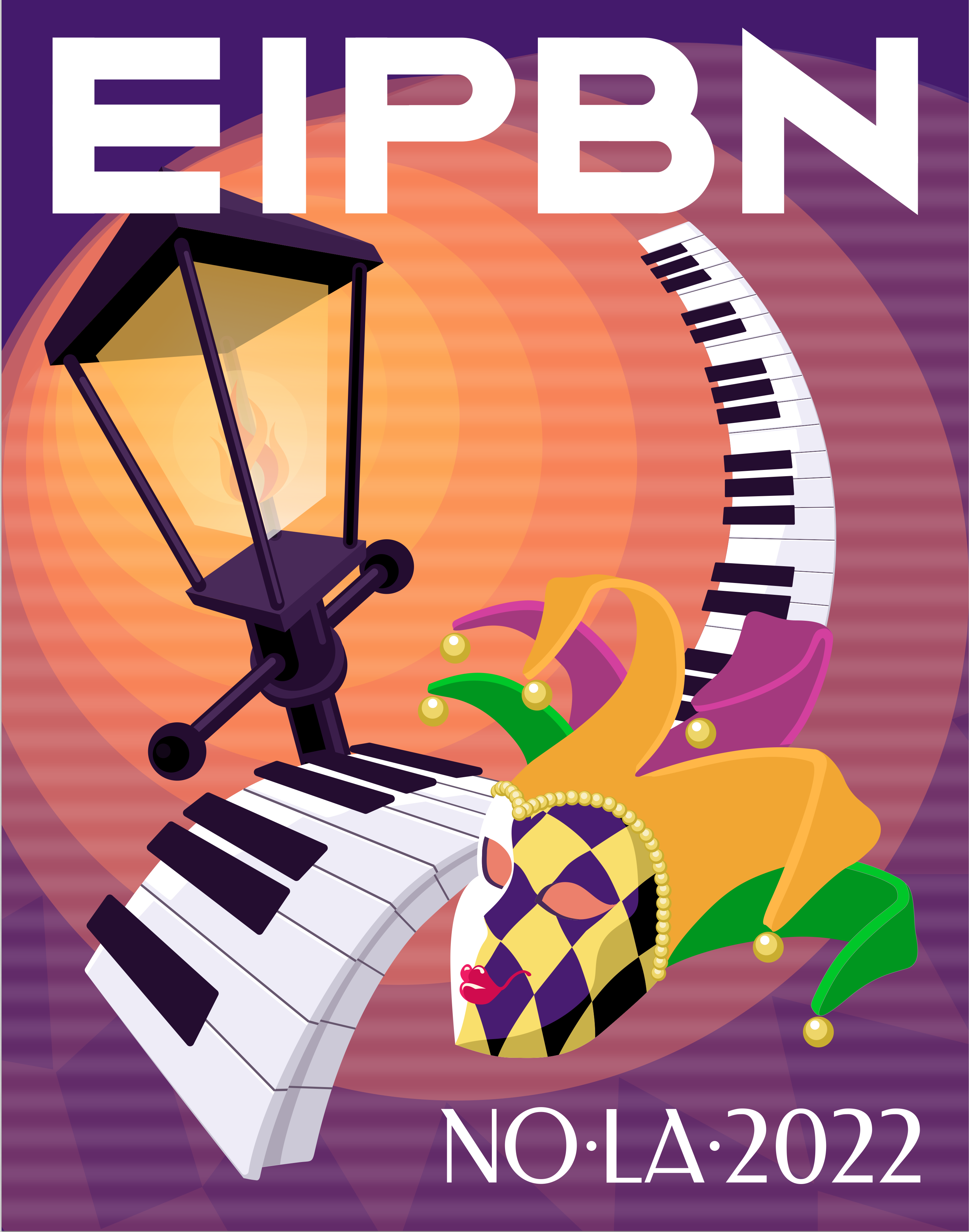 New Orleans, LouisianaMay 31 to June 3, 2022If you require an Invitation Letter from EIPBN for your US Visa Process,
please fill out this form (one form per person) and e-mail to:  melissaw@widerkehr.com Personal InformationPersonal InformationPersonal InformationPrefix (Prof., Dr., Mr., Mz., Mrs.): First (Given) Name: MIMILast (Family) Name: Last (Family) Name: Last (Family) Name: Last (Family) Name: Gender: Date of Birth (MM/DD/YY): Date of Birth (MM/DD/YY): Date of Birth (MM/DD/YY): Nationality: Nationality: Nationality: Nationality: Affiliation Name (e.g. Company or University): Affiliation Name (e.g. Company or University): Affiliation Name (e.g. Company or University): Affiliation Name (e.g. Company or University): Passport Number: Passport Number: Passport Number: Passport Number: Affiliation Department (if applicable): Affiliation Department (if applicable): Affiliation Department (if applicable): Affiliation Department (if applicable): Affiliation Department (if applicable): Affiliation Department (if applicable): Affiliation Department (if applicable): Affiliation Department (if applicable): Correspondence Address: Correspondence Address: Correspondence Address: Correspondence Address: Correspondence Address: Apt. Number: Apt. Number: Apt. Number: City: City: City: City: State: Postal Code: Postal Code: Country:  Phone Number (with country code): Phone Number (with country code): Phone Number (with country code): Phone Number (with country code): Fax Number (with country code): Fax Number (with country code): Fax Number (with country code): Fax Number (with country code): E-mail address: E-mail address: E-mail address: E-mail address: E-mail address: E-mail address: E-mail address: E-mail address: SignatureSignatureSignatureSignatureSignatureSignatureI certify that this information is true and complete to the best of my knowledge.I certify that this information is true and complete to the best of my knowledge.I certify that this information is true and complete to the best of my knowledge.I certify that this information is true and complete to the best of my knowledge.I certify that this information is true and complete to the best of my knowledge.I certify that this information is true and complete to the best of my knowledge.I certify that this information is true and complete to the best of my knowledge.I certify that this information is true and complete to the best of my knowledge.SIGN HERE:  Signature:  Signature:  Signature:  Signature:  Signature:  Date: Date: 